На основании п. 21 ч. 1 ст. 14 Федерального закона от 06.10.2003 N 131-ФЗ «Об общих принципах организации местного самоуправления в Российской Федерации», Федерального закона от 28.12.2013 N 443-ФЗ «О федеральной информационной адресной системе и о внесении изменений в Федеральный закон "Об общих принципах организации местного самоуправления в Российской Федерации», постановления Правительства Российской Федерации от 19.11.2014 N 1221 "Об утверждении Правил присвоения, изменения и аннулирования адресов", областного закона от 15.06.2010 №32-оз «Об административно-территориальном делении Ленинградской области  и порядке его изменения» и заявления Гаврильченко Максима Юрьевича от 14.01.2016 № 26/01-27/01-05.2, администрация Сланцевского муниципального района постановляет:1. Присвоить адрес объекту адресации - жилому дому, расположенному на земельном участке с кадастровым номером  47:28:0301015:11 (разрешение на строительство от 05.05.2014 № RU 47515000-20) – Российская Федерация, Ленинградская область, Сланцевский муниципальный район, Сланцевское городское поселение, город Сланцы, улица Гавриловская, дом 1Б.2. Разместить настоящее постановление на официальном сайте Сланцевского муниципального района в сети «Интернет».3. Контроль за исполнением постановления возложить на заместителя главы администрации Сыровского А.Л.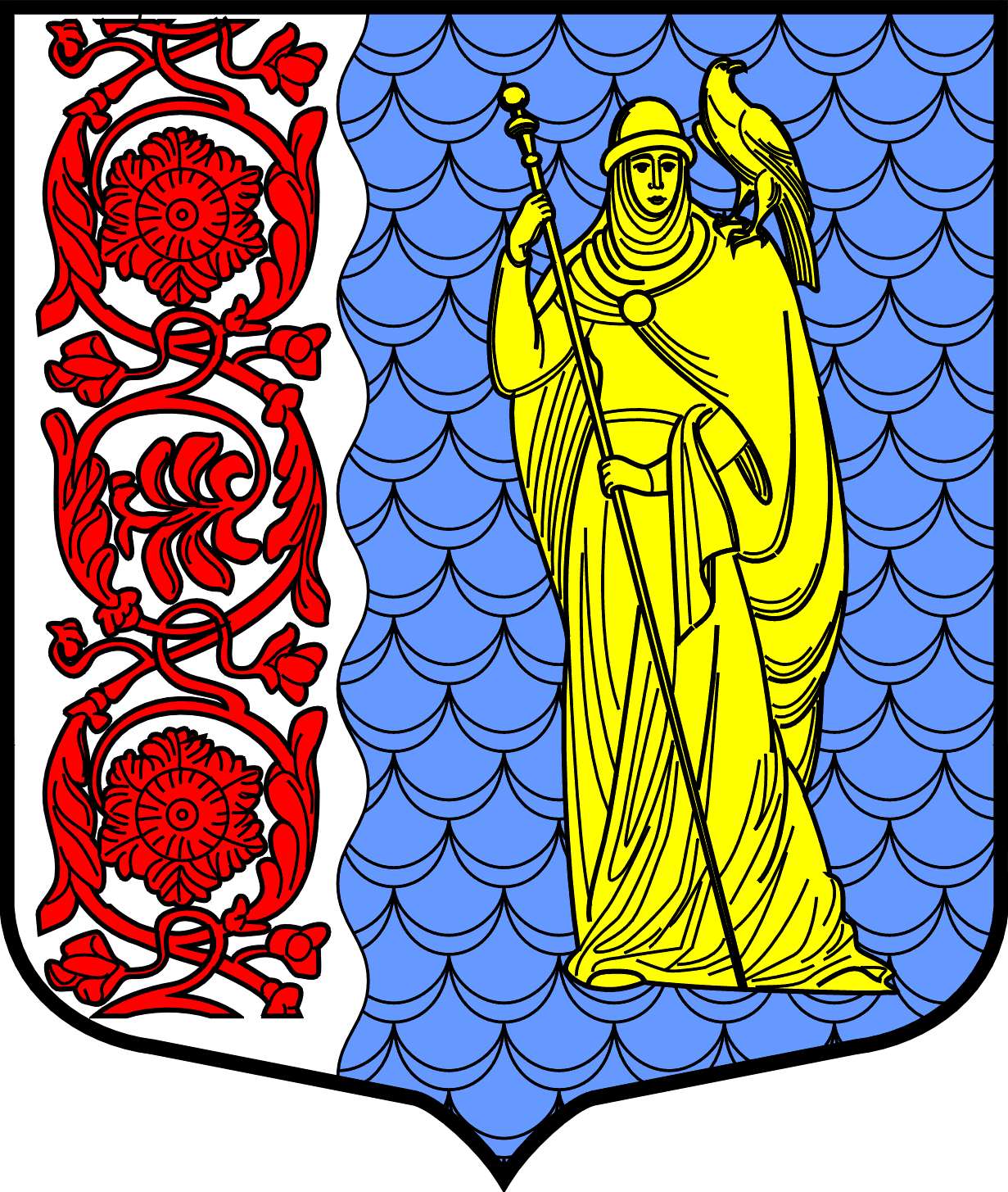 Администрация муниципального образованияСланцевский муниципальный район Ленинградской областиПОСТАНОВЛЕНИЕАдминистрация муниципального образованияСланцевский муниципальный район Ленинградской областиПОСТАНОВЛЕНИЕАдминистрация муниципального образованияСланцевский муниципальный район Ленинградской областиПОСТАНОВЛЕНИЕАдминистрация муниципального образованияСланцевский муниципальный район Ленинградской областиПОСТАНОВЛЕНИЕАдминистрация муниципального образованияСланцевский муниципальный район Ленинградской областиПОСТАНОВЛЕНИЕ21.01.2016№46-пО присвоении адреса объекту адресацииО присвоении адреса объекту адресацииГлава администрации                                     муниципального образованияИ.Н. Федоров